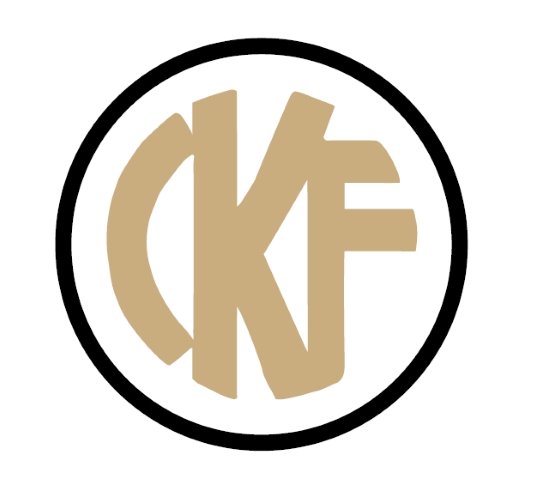 Thursday, May 14, 2020In response to the City of Vancouver’s urgent request to provide foodservice containers for the City’s growing number of homeless:“After years of actively spearheading efforts to not only reduce but eliminate the use of single-use items amongst businesses, the City of Vancouver is now seeking urgent donations of single-use items and bottled water for its COVID-19 emergency efforts.The municipal government is asking businesses and the general public to donate takeout containers, disposable cutlery, and food packaging for the purpose of its operations of providing free or low-cost meals in a hygienic and safe way to Downtown Eastside residents and other homeless and vulnerable populations.”CKF has donated 585 cases, roughly 130,000 Polystyrene foodservice trays, to this worthy cause. CKF continues to be committed to assisting all Canadians during this Covid-19 crisis. From producing face shields to protect front line workers to providing safe, sanitary foodservice packaging, CKF actively embraces social responsibility as an integral component of our sustainability strategy!